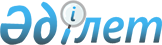 Об утверждении Правил безвозмездной временной передачи зданий, помещений столовых, банно-прачечных комбинатов и находящегося в них военного имущества в имущественный наем (аренду)Приказ Министра обороны Республики Казахстан от 7 августа 2017 года № 422. Зарегистрирован в Министерстве юстиции Республики Казахстан 11 сентября 2017 года № 15645.
      В соответствии с пунктом 2 статьи 15 Закона Республики Казахстан "Об обороне и Вооруженных Силах Республики Казахстан" ПРИКАЗЫВАЮ:
      Сноска. Преамбула - в редакции приказа Министра обороны РК от 16.02.2024 № 147 (вводится в действие по истечении десяти календарных дней после дня его первого официального опубликования).


      1. Утвердить прилагаемые Правила безвозмездной временной передачи зданий, помещений столовых, банно-прачечных комбинатов и находящегося в них военного имущества в имущественный наем (аренду).
      2. Главному управлению расквартирования войск Вооруженных Сил Республики Казахстан в установленном законодательством Республики Казахстан порядке обеспечить:
      1) государственную регистрацию настоящего приказа в Министерстве юстиции Республики Казахстан;
      2) направление копии настоящего приказа в Республиканское государственное предприятие на праве хозяйственного ведения "Республиканский центр правовой информации" для официального опубликования и включения в Эталонный контрольный банк нормативных правовых актов Республики Казахстан в бумажном и электронном видах в течение десяти календарных дней со дня государственной регистрации;
      3) размещение настоящего приказа на интернет-ресурсе Министерства обороны Республики Казахстан после его первого официального опубликования;
      4) направление сведений в Юридический департамент Министерства обороны Республики Казахстан об исполнении мероприятий, предусмотренных подпунктами 1), 2) и 3) настоящего пункта в течение десяти календарных дней со дня государственной регистрации.
      3. Контроль за исполнением настоящего приказа возложить на курирующего заместителя Министра обороны Республики Казахстан.
      Сноска. Пункт 3 - в редакции приказа Министра обороны РК от 16.02.2024 № 147 (вводится в действие по истечении десяти календарных дней после дня его первого официального опубликования).


      4. Настоящий приказ довести до должностных лиц в части, их касающейся.
      5. Настоящий приказ вводится в действие по истечении десяти календарных дней после дня его первого официального опубликования. Правила безвозмездной временной передачи зданий, помещений столовых, банно-прачечных комбинатов и находящегося в них военного имущества в имущественный наем (аренду)
      Сноска. Правила - в редакции приказа Министра обороны РК от 28.06.2021 № 417 (вводится в действие по истечении десяти календарных дней после дня его первого официального опубликования). Глава 1. Общие положения
      1. Правила безвозмездной временной передачи зданий, помещений столовых, банно-прачечных комбинатов и находящегося в них военного имущества в имущественный наем (аренду) (далее – Правила) определяют порядок безвозмездной временной передачи зданий, помещений столовых, банно-прачечных комбинатов и находящегося в них военного имущества (далее – имущество) в имущественный наем (аренду).
      2. В Правилах используются следующие понятия:
      1) договор по организации питания и (или) банно-прачечного обслуживания – договор заключенный в рамках законодательства Республики Казахстан о государственных закупках по организации питания и (или) банно-прачечного обслуживания личного состава государственных учреждений (воинских частей) Вооруженных Сил Республики Казахстан;
      2) наймодатель – республиканские государственные учреждения Вооруженных Сил Республики Казахстан, в интересах которых заключены договоры по организации питания и (или) банно-прачечного обслуживания;
      3) балансодержатель – республиканское государственное учреждение Вооруженных Сил Республики Казахстан, за которым имущество закреплено;
      4) наниматель – физические и юридические лица.
      3. Безвозмездная временная передача наймодателем имущества осуществляется в целях обеспечения выполнения физическими и юридическими лицами договорных обязательств по организации питания и (или) банно-прачечного обслуживания.
      4. Перечень имущества, подлежащего передаче нанимателю во временное пользование, составляется наймодателем после заключения договора по организации питания и (или) банно-прачечного обслуживания. Глава 2. Порядок безвозмездной временной передачи зданий, помещений столовых, банно-прачечных комбинатов и находящегося в них военного имущества в имущественный наем (аренду)
      5. Для безвозмездной временной передачи имущества наймодатель и наниматель заключают договор безвозмездной временной передачи зданий, помещений столовых, банно-прачечных комбинатов и находящегося в них военного имущества в имущественный наем (аренду) (далее – Договор), в пределах сроков заключенных договоров по организации питания и (или) банно-прачечного обслуживания.
      6. Наймодатель заключает Договор с нанимателем в течение пяти рабочих дней с даты регистрации договора по организации питания и (или) банно-прачечного обслуживания в территориальном органе казначейства Министерства финансов Республики Казахстан.
      7. В случаях заключения Договора на срок не менее одного года, право безвозмездного пользования имуществом подлежит регистрации в соответствии с подпунктом 1) статьи 5 Закона Республики Казахстан "О государственной регистрации прав на недвижимое имущество". 
      8. В течение трех рабочих дней со дня заключения Договора наймодатель передает нанимателю все имущество в соответствии с актом приема-передачи по форме согласно приложению к Правилам.
      9. Акт приема-передачи составляется в трех экземплярах для наймодателя, нанимателя и балансодержателя на государственном и русском языках и подписывается наймодателем и нанимателем. Акт приема-передачи
      город _________ "___" _________20___годаНаймодатель_______________________________________________________________                                                     (наименование наймодателя)в лице____________________________________________________________________,                                         (должность, Ф.И.О. (при его наличии) действующего на основании Устава, с одной стороны,и Наниматель ________________________________________________________ в лице                                          (должность, Ф.И.О. (при его наличии)__________________________________________________________________________             (наименование нанимателя) (должность, Ф.И.О. (при его наличии)действующего на основании ___________________________________________________________________________________________________________________________(наименование и дата регистрации учредительных документов)произвели прием-передачу объекта, расположенного по адресу:________________________________ _________________________________________,общей площадью __________________________________________________________,согласно договора имущественного найма №_____ от "___" ______20___года.1. Характеристика объекта:__________________________________________________________________________________________________________________________________________________2. Техническое состояние передаваемого объекта и находящегося в нем военногоимущества с перечнем выявленных неисправностей (если имеются):__________________________________________________________________________________________________________________________________________________3. Наличие коммуникаций: __________________________________________________ (прописать имеется ли в наличии подача__________________________________________________________________________ водоснабжения и канализации, тепло и энергообеспечения, газ)4. Показания приборов учета (водо-канализации и электроэнергии):____________________________________________________________________________________________________________________________________________________(для возмещения коммунальных услуг в случае перерасхода, установленного лимита(расчет по лимитам представляется районной эксплуатационной частью (гарнизона))5. Настоящий Акт составлен в трех (3) экземплярах, по одному для наймодателя,нанимателя и балансодержателя.
					© 2012. РГП на ПХВ «Институт законодательства и правовой информации Республики Казахстан» Министерства юстиции Республики Казахстан
				
      Министр обороныРеспублики Казахстангенерал-полковник 

С. Жасузаков
Утверждены приказом
Министра обороны
Республики Казахстан
от 7 августа 2017 года № 422Приложение
к Правилам безвозмездной
временной передачи зданий,
помещений столовых,
банно-прачечных комбинатов
и находящегося в них военного
имущества в имущественный
наем (аренду)форма
НАЙМОДАТЕЛЬ:____________________________________________________ (наименование наймодателя)________________________________________________________________________________________________________________________________(местонахождение)________________________________________________________________________________________________________________________________ (фамилия, имя, отчество(при его наличии)________________________________________________________________(подпись)М.П.
НАНИМАТЕЛЬ:________________________________________________________________ (наименование наймодателя)________________________________________________________________________________________________________________________________ (местонахождение)________________________________________________________________________________________________________________________________(фамилия, имя, отчество (при его наличии)________________________________________________________________(подпись)М.П.